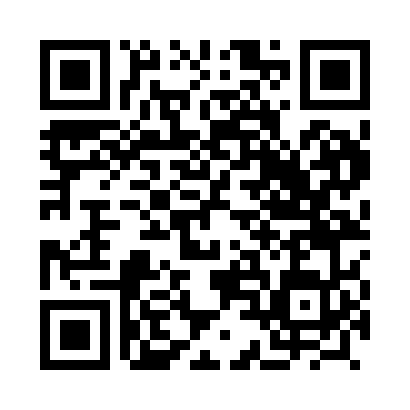 Prayer times for Agwal, PakistanMon 1 Apr 2024 - Tue 30 Apr 2024High Latitude Method: Angle Based RulePrayer Calculation Method: University of Islamic SciencesAsar Calculation Method: ShafiPrayer times provided by https://www.salahtimes.comDateDayFajrSunriseDhuhrAsrMaghribIsha1Mon4:255:4812:043:376:207:442Tue4:245:4712:043:376:217:443Wed4:225:4612:033:376:227:454Thu4:215:4412:033:376:227:465Fri4:195:4312:033:376:237:476Sat4:185:4212:033:376:247:487Sun4:175:4112:023:376:247:498Mon4:155:3912:023:376:257:509Tue4:145:3812:023:376:267:5110Wed4:125:3712:023:376:277:5111Thu4:115:3612:013:376:277:5212Fri4:095:3512:013:376:287:5313Sat4:085:3312:013:376:297:5414Sun4:075:3212:013:386:297:5515Mon4:055:3112:003:386:307:5616Tue4:045:3012:003:386:317:5717Wed4:025:2912:003:386:317:5818Thu4:015:2712:003:386:327:5919Fri4:005:2611:593:386:338:0020Sat3:585:2511:593:386:348:0121Sun3:575:2411:593:386:348:0222Mon3:555:2311:593:386:358:0323Tue3:545:2211:593:386:368:0424Wed3:535:2111:583:386:368:0525Thu3:515:2011:583:386:378:0626Fri3:505:1911:583:386:388:0727Sat3:495:1811:583:386:398:0828Sun3:485:1711:583:386:398:0929Mon3:465:1611:583:386:408:1030Tue3:455:1511:573:386:418:11